ОСОБЕННОСТИ РАЗВИТИЯ ЛЕВОРУКИХ ДЕТЕЙПсихофизические особенности:Плохая зрительно-двигательная координация. Может быть плохой почерк, трудности при срисовывании.Речевые нарушения.Особенности пространственного восприятия. Искажение форм и пропорций фигур, зеркальность письма, плохая зрительная память.Сложности при  концентрации и переключении внимания.Эмоционально - психологические особенности:Повышенная эмоциональная чувствительность.Ранимость.Быстрая утомляемость и, как следствие этого -  ограниченная работоспособность.Высокий уровень креативности.Раздражительность и обидчивость.Низкий уровень самоконтроля.Пониженный эмоциональный фон (плохое настроение).Конформность (склонность к пассивному восприятию действительности).Сонливость.Повышенный уровень тревожности.РЕКОМЕНДАЦИИ РОДИТЕЛЯМПервым шагом должна стать маркировка левой руки ребёнка (на нее можно надеть часы, браслет, красную ленточку).     При работе в тетради, следует ставить руку так, чтобы строка была открыта. Для леворуких рекомендуется правонаклонный (тетрадь наклонена вправо и сдвинута под левую руку так, чтобы лучше был виден текст) разворот тетради и прямое (безнаклонное) письмо.При обучении леворуких следует ориентироваться на чувственные ощущения (зрительные, осязательные – потрогать, понюхать, пожевать), а не на речь. Для улучшения понимания материала им требуется опора на рисунок, предмет,  таблицу, схему, наглядное пособие.Упражнения по развитию моторики и зрительно-моторной координации: рисование на крупе или песке узоров пальчиком (домик, елочка);лепка из пластилина или глины;выкладывание из спичек и счетных палочек разных фигурок (кораблик, домик, качель и т.д.);дополнение недостающего элемента фигуры или буквы.Упражнения по развитию наглядно-образного мышления:«Пазлы».«Мозайка».«Лабиринты».Развитие зрительно-пространственного восприятия: по принципу игры «Сосед справа, сосед слева».Упражнения при феномене «зеркальность»:На чистом листе бумаги двумя руками одновременно нарисовать зеркально-симметричные  рисунки или буквы (А, О).Ребенок кладет ладошки на стол, а затем поднимает пальцы по одному (начиная с мизинца). Упражнение выполняется сначала одной рукой, а потом другой, затем двумя руками одновременно.Перед ребенком на столе выкладывается 10-15 карандашей или счетных палочек. Ребенок должен их собрать одной рукой в кулак, беря по одному. Затем по одному выложить на стол.  Упражнение выполняется каждой рукой.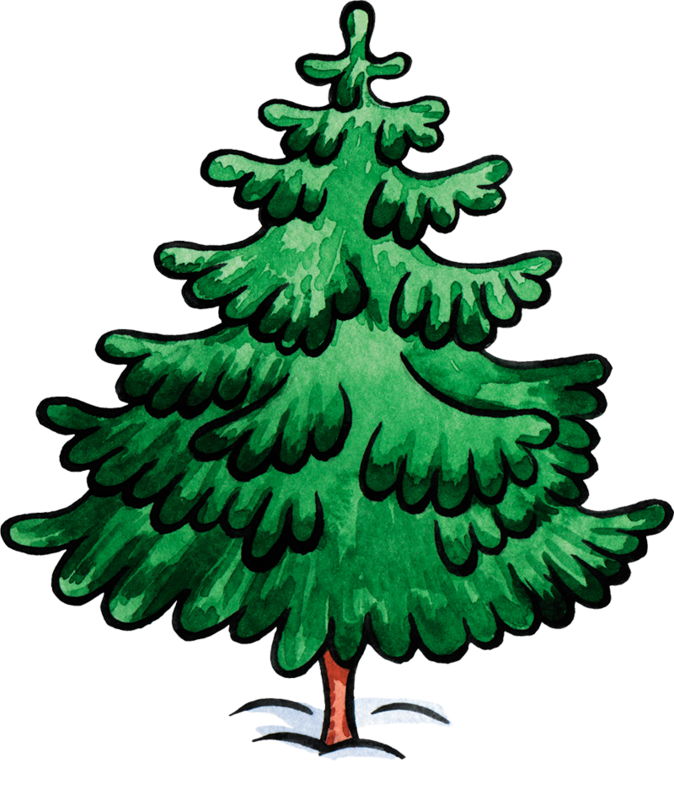 Муниципальное казенное дошкольное образовательное учреждение центр развития детский сад №10ПАМЯТКА ДЛЯ РОДИТЕЛЕЙ«Мой ребенок – левша»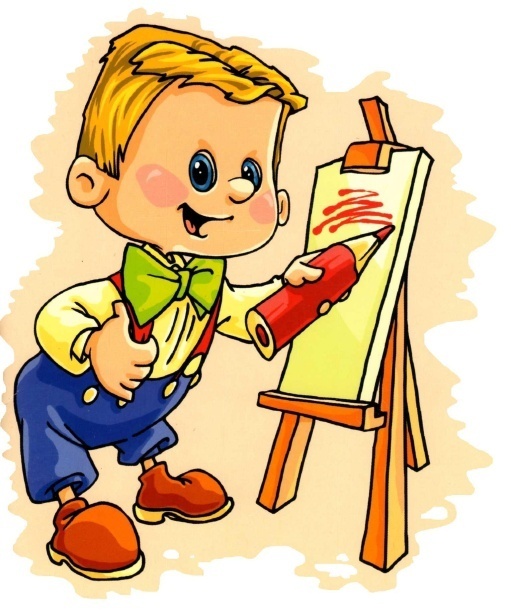 г. Россошь